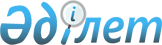 О внесении изменения в постановление акимата Жамбылского района Северо-Казахстанской области от 31 июля 2019 года № 194 "Об определении перечня должностей специалистов в области социального обеспечения, культуры, являющихся гражданскими служащими и работающих в сельской местности Жамбылского района Северо-Казахстанской области"Постановление акимата Жамбылского района Северо-Казахстанской области от 9 июня 2023 года № 173. Зарегистрировано Департаментом юстиции Северо-Казахстанской области 12 июня 2023 года № 7531-15
      Акимат Жамбылского района Северо-Казахстанской области ПОСТАНОВЛЯЕТ:
      1. Внести в постановление акимата Жамбылского района Северо-Казахстанской области от 31 июля 2019 года № 194 "Об определении перечня должностей специалистов в области социального обеспечения, культуры, являющихся гражданскими служащими и работающих в сельской местности Жамбылского района Северо-Казахстанской области" (зарегистрировано в Реестре государственной регистрации нормативных правовых актов под № 5517) следующее изменение:
      подпункт 6) пункта 1 приложения к указанному постановлению изложить в новой редакции:
       "6) специалист высшего, среднего уровня квалификации государственного учреждения высшей, первой, второй категории, без категории – специалист структурного подразделения центра (службы) занятости, социальный работник по уходу за престарелыми и лицами с инвалидностью, социальный работник по уходу за детьми с инвалидностью и лицами с инвалидностью старше 18 лет с психоневрологическими заболеваниями;".
      2. Контроль за исполнением настоящего постановления возложить на курирующего заместителя акима Жамбылского района Северо-Казахстанской области.
      3. Настоящее постановление вводится в действие по истечении десяти календарных дней после дня его первого официального опубликования.
      "СОГЛАСОВАНО"
      Жамбылский районный маслихат
      Северо-Казахстанской области
					© 2012. РГП на ПХВ «Институт законодательства и правовой информации Республики Казахстан» Министерства юстиции Республики Казахстан
				
      Аким Жамбылского районаСеверо-Казахстанской области

М. Ескендиров
